Общие сведенияРеестровый номер специализированного транспортного средства __________Марка ____ПАЗ – 32053-70___________________________________________Модель _____Автобус  специальный для перевозки детей__________________Государственный регистрационный знак ____М 316 АР 138_________________Год выпуска ___2018___  Количество мест в автобусе ___22_______________Приобретен за счет средств: __МО Иркутской области____________________Соответствие конструкции требованиям раздела 1.16 приложение № 6 к техническому регламенту о безопасности колесных транспортных средств___________________соответствует____________________________________Дата прохождения технического осмотра:-Закрепление за образовательным учреждением:1. МБОУ «Русско-Янгутская СОШ»___________2.________________________________________Сведения о собственнике транспортного средстваСостоит на балансе     МБОУ «Русско-Янгутская СОШ»_________Юридический адрес собственника:669211, Иркутская область, Осинский район, с.Русские-Янгуты, ул. Школьная, 3АФактический адрес собственника:669211, Иркутская область, Осинский район, с.Русские-Янгуты, ул. Школьная, 3АСведения о водителе автобусаОрганизационно-техническое обеспечение  1).  Лицо, ответственное за обеспечение безопасности дорожного движения:_____________Ильина Елена Александровна__________         назначена__приказом  № 51/22  от 31.08.2018г.__________________,         прошла Аттестацию   (переаттестацию)       Общество с ограниченной___________   __ответственностью «Автотехнологии»  г. Курган, 2018г.,______________          телефон 895009087222). Организация проведения предрейсового и послерейсового медицинского                                                       осмотра водителя: осуществляет фельдшер Шитова_Марина Владимировнана основании  договора № 2 с ОГБУЗ «Осинская центральная районная__ больница»_09.01.2018г._  действительного до _31.12.2018г.________________3). Организация проведения предрейсового и послерейсового технического           осмотра транспортного средства:Осуществляет    _механик, Габидулин Александр Валерьевич__        _____на основании   приказа  № 51/22 от 31.08.2018г.______________________4). Место стоянки автобуса в нерабочее время       ______Гараж__________        меры, исключающие несанкционированное использование______________________охрана сторожем____________________________     5). Наличие постоянного деспетчерского контроля за движением автобуса____________________________________________________, в том числе сиспользованием систем спутниковой навигации  ____Глонас____________     6).  Оснащение техническим средством контроля «тахографом» _ТЦА-02НК     ____   дата калибровки  __20.12.2018г._______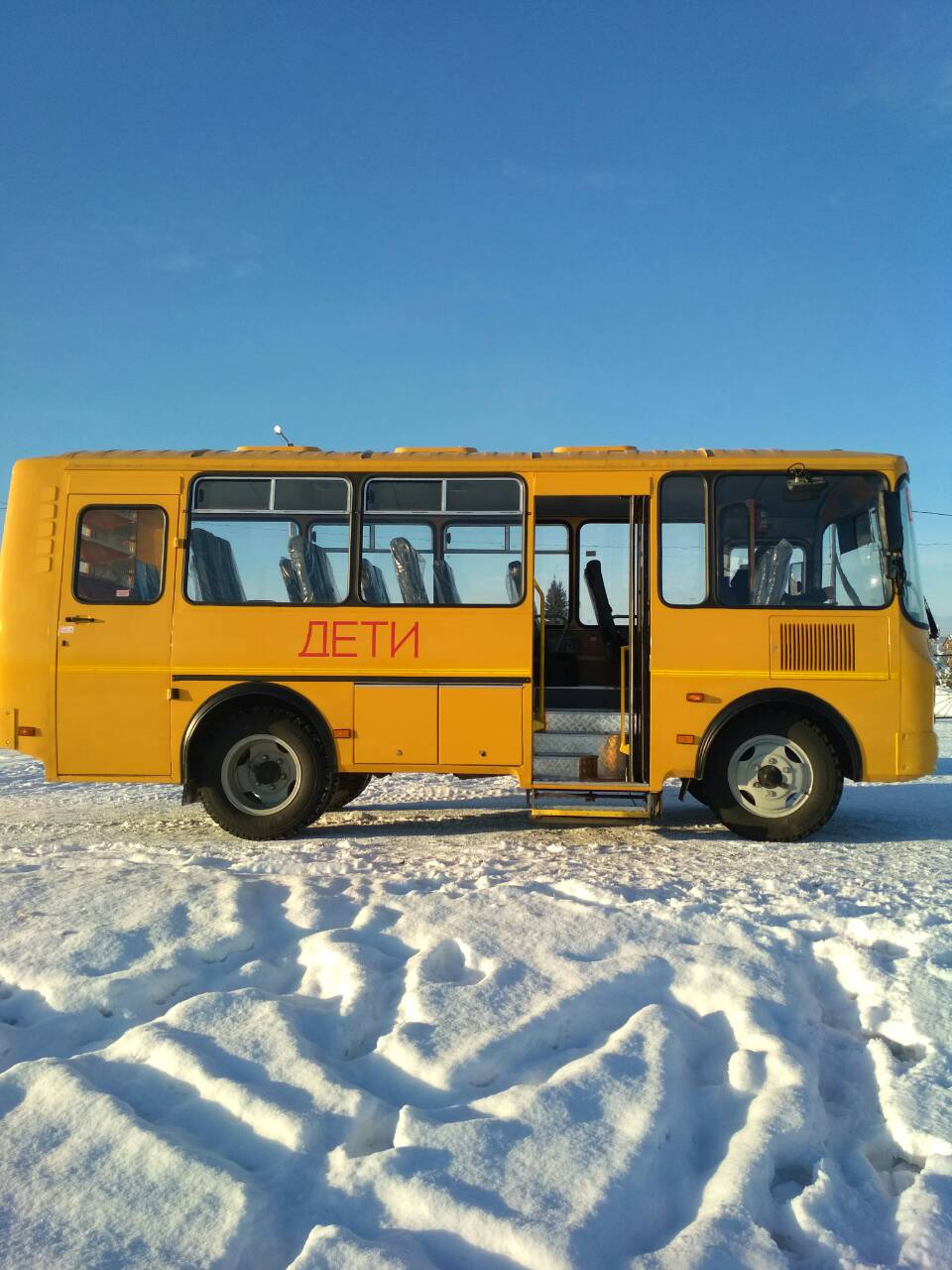 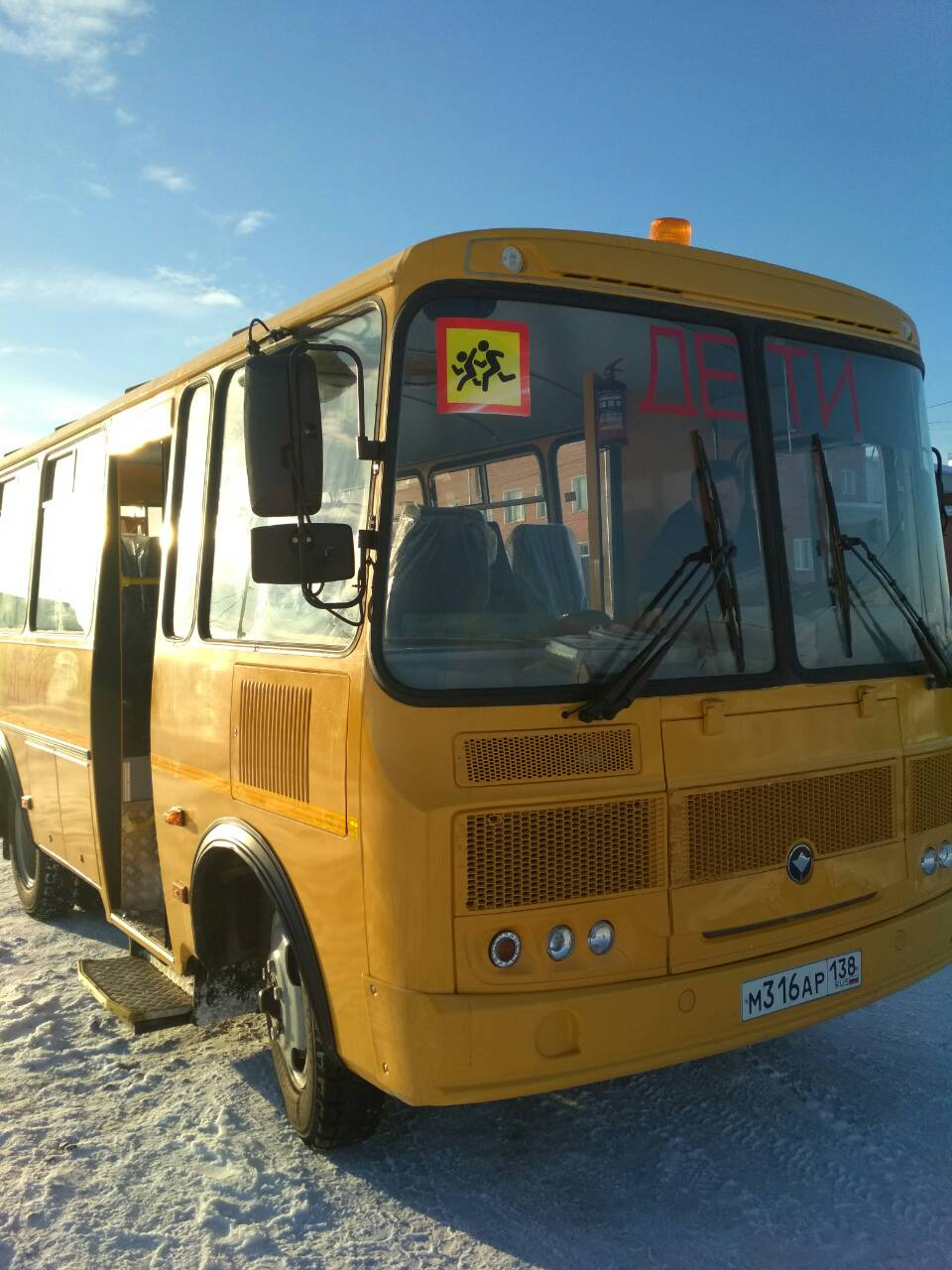 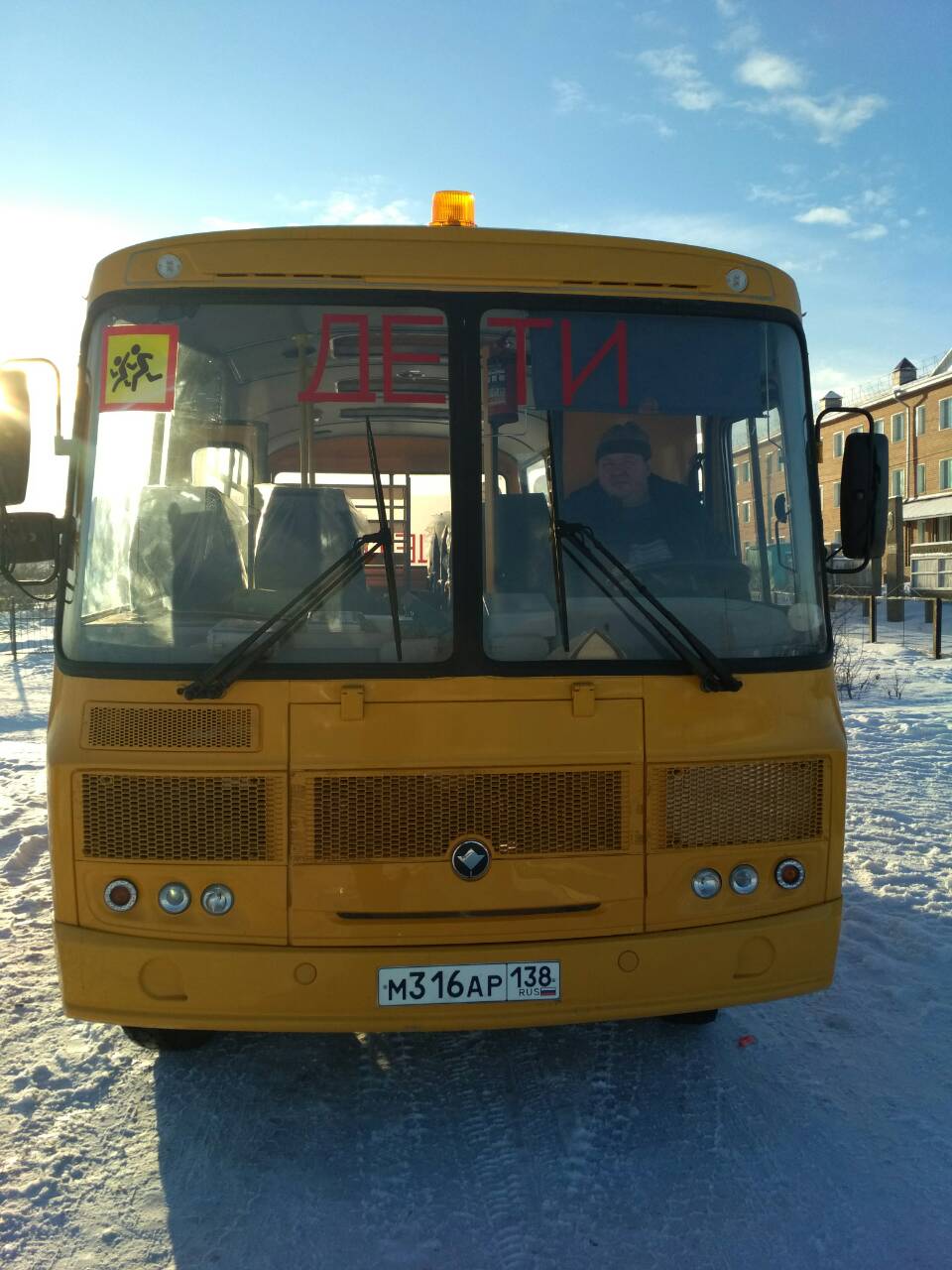 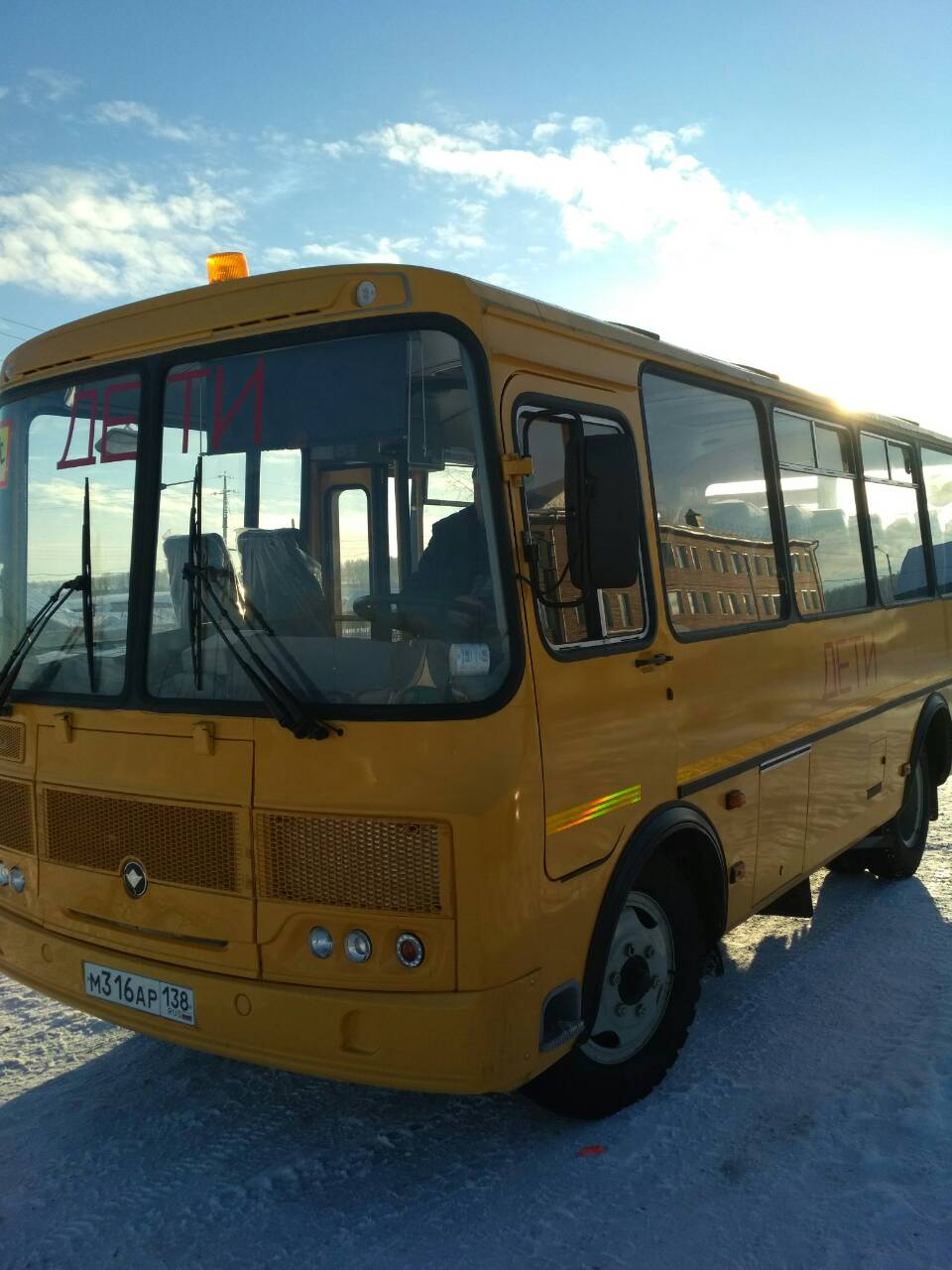 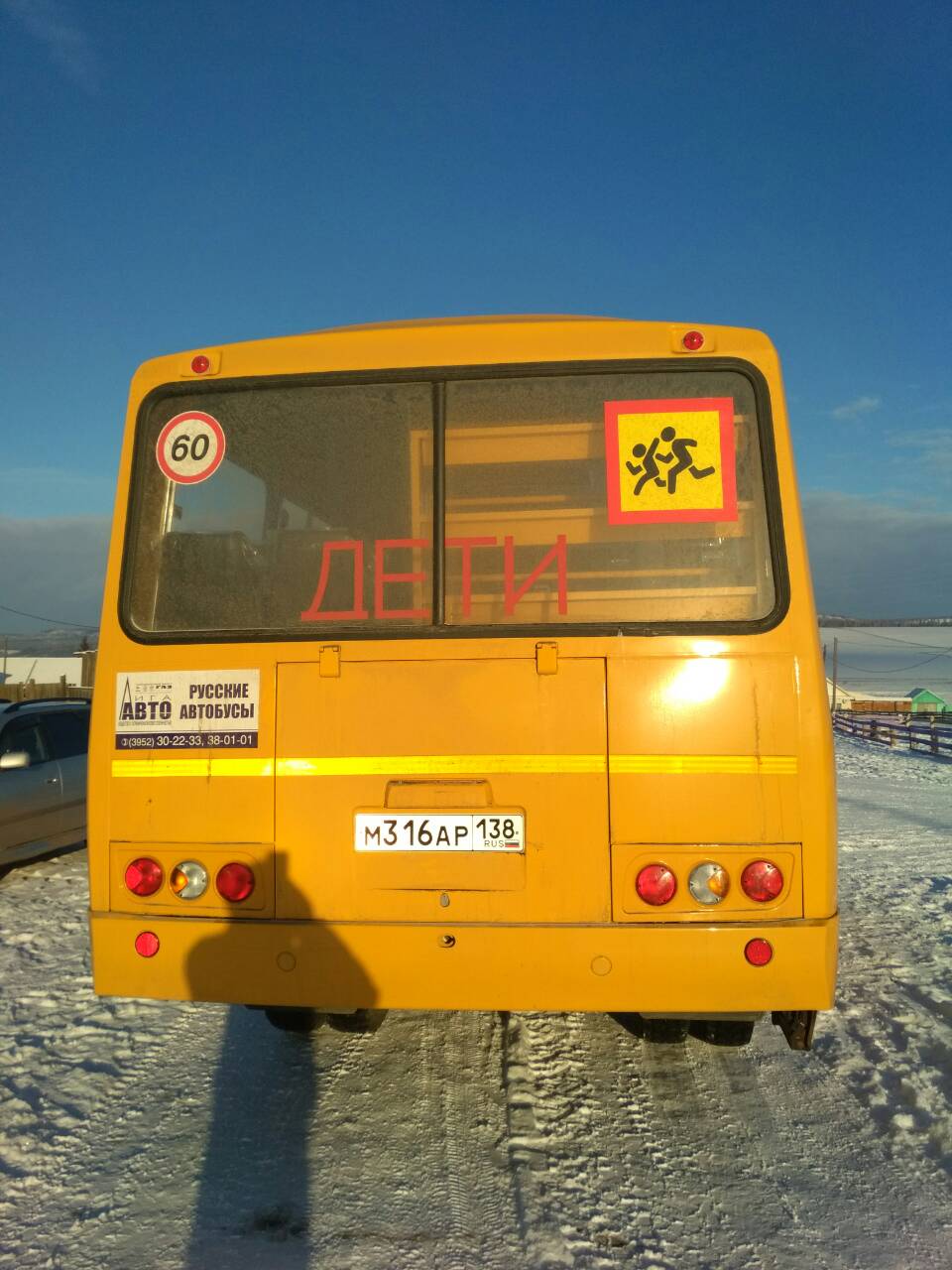 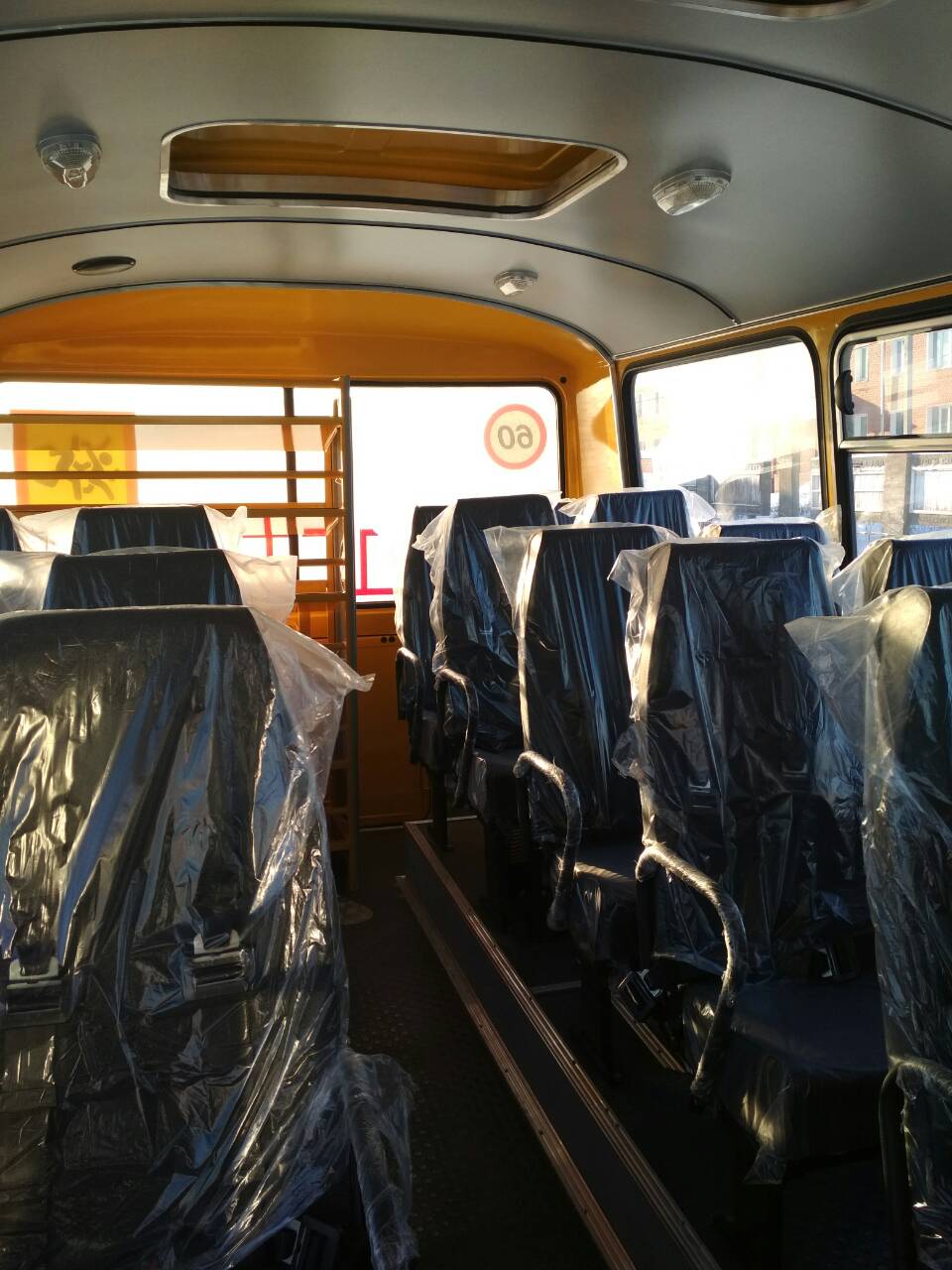 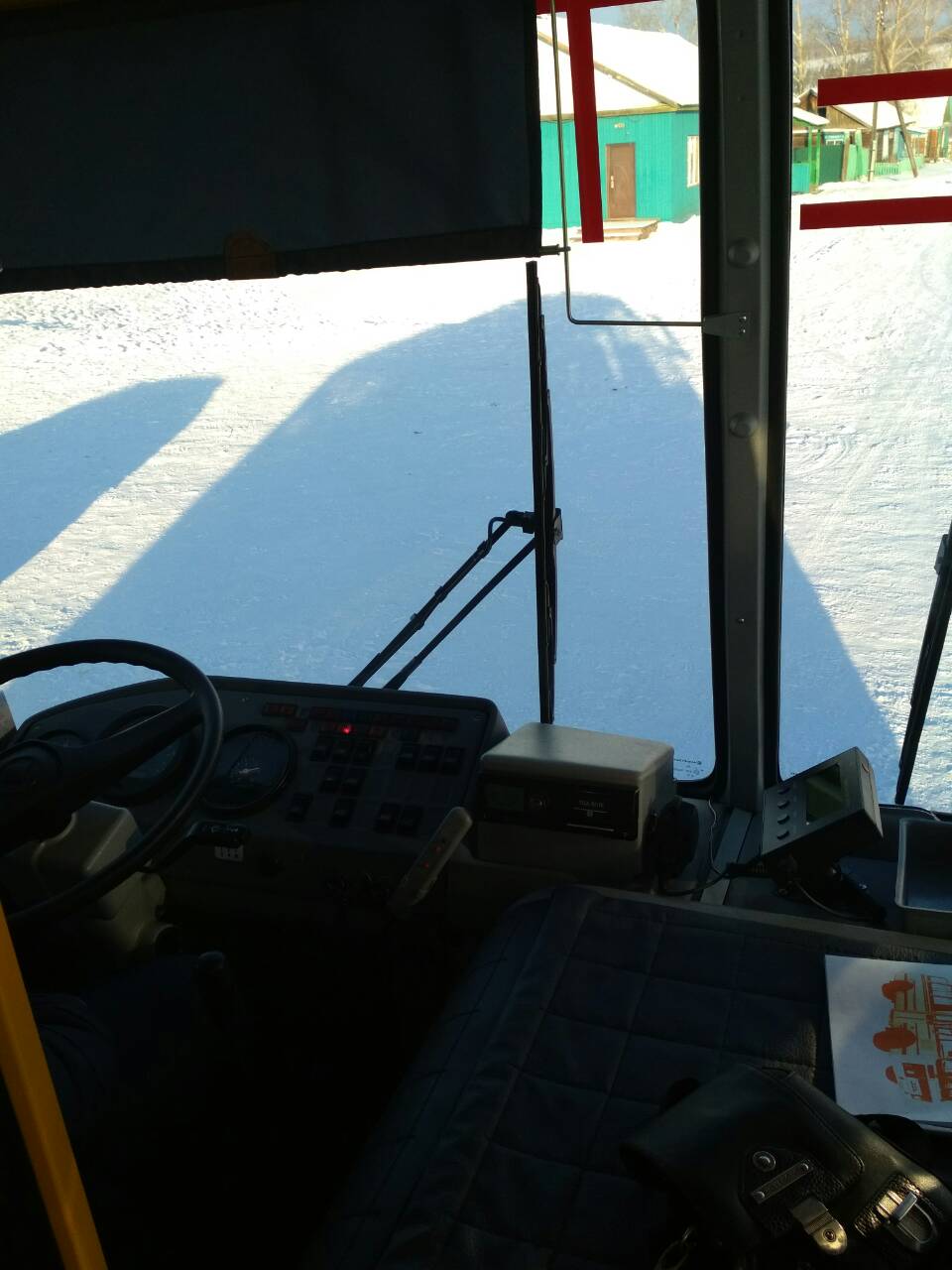 Организация надзора за эксплуатациейОтветственный сотрудник Госавтоинспекции:______________________________________________________________________(должность, звание, Ф.И.О., номер приказа (распоряжения)Дата и место проверки выполнения установленных требований при эксплуатации специализированного транспортного средства: ______________________________________________________________________Выявленные нарушения__________________________________________________Принятые меры ______________________________________________________________________________________________________________________________Иные сведения ______________________________________________________________________ ______________________________________________________________________Ф.И.О.Год рожденияНомер в/у, разрешенные категории, действительно доДата прохождения период-го мед. осмотраОбщий стажПериод проведения стажировкиДата окончания занятий по повышению квалификацииДопущенные нарушения ПДДХолодков Александр Юрьевич1968г.38 УА 63422406.08.2018г.33-Февраль 2019г.-Хихматулин Фарит Вакифович1964г.38 13 66818405.09.2018г.3102.10.2018 – 08.10.2018г.Февраль 2019г.-